Департамент образования мэрии города Новосибирска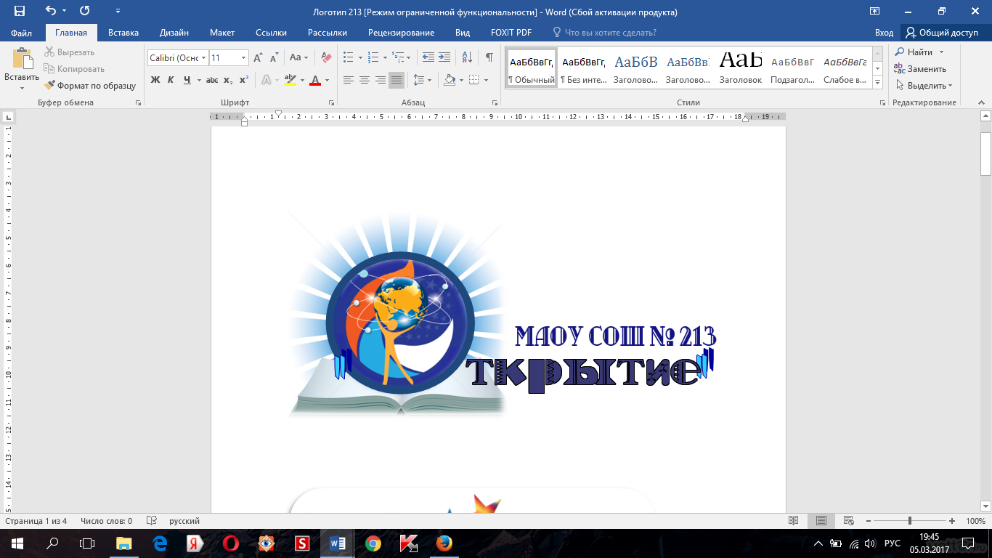 муниципальное автономное общеобразовательное учреждение города Новосибирска 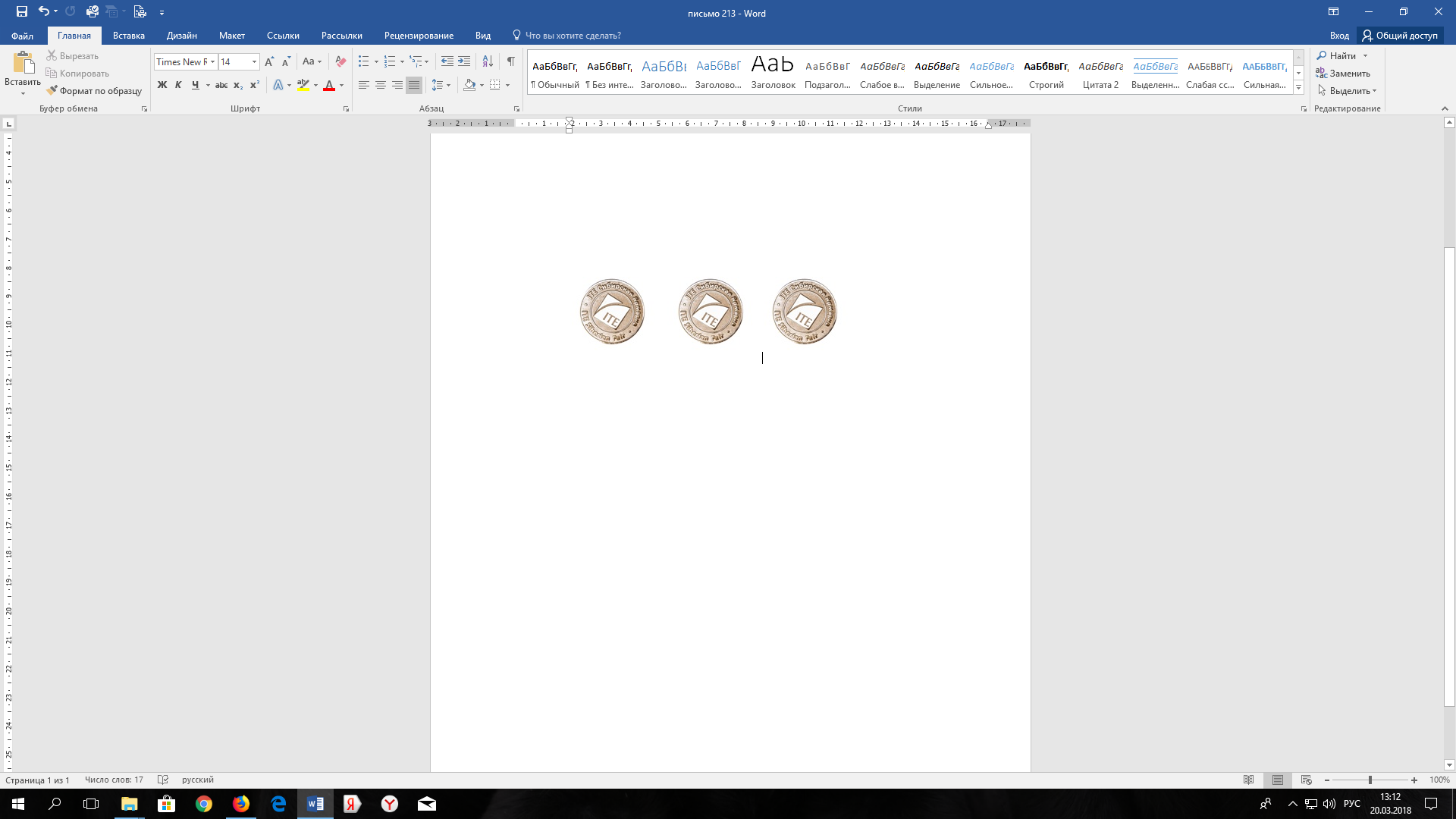                       «Средняя общеобразовательная школа № 213 «Открытие»                                 630034, г. Новосибирск, ул. Одоевского, 1/5                               ИНН/КПП 5409005840/540901001e–mail: : s_213@edu54.ru, тел. 349-36-30Предварительные результаты участников школьного этапа всероссийской олимпиады школьниковПредмет: Обществознание
Класс: 6
Максимальный балл: 100Класс: 7
Максимальный балл: 84
Класс: 8
Максимальный балл: 100
Класс: 9
Максимальный балл: 100Класс: 10Максимальный балл: 100Класс: 11Максимальный балл: 100№ п/пФ.И.О. участникаФ.И.О. участникаФ.И.О. участникаКлассРезультат участника (располагается по мере убывания баллов)1СоветовСтепанАлексеевич6732Горчаков ДмитрийТимофеевич655№ п/пФ.И.О. участникаФ.И.О. участникаФ.И.О. участникаКлассРезультат участника (располагается по мере убывания баллов)1ГаарВикторияРуслановна7692БрызгаловаКристинаМаксимовна7673КвачевскаяЮлияАлександровна7674ПолищукДенис Андреевич7655ВойтенкоЕкатеринаМаксимовна7646Блинова МиланаВячеславовна7647ИмановЭльвинЭльчинович7648ДавыденкоВероникаСергеевна7559МарченкоМатвейАлександрович75410СадовскаяМаргаритаСергеевна75311СудариковаАлинаСергеевна75012ПлатаковаСофьяАлександровна74913Сиденко СтепанСергеевич74514ЦебертоваАлинаСергеевна74515ЦыганюкАнастасияВячеславовна73516КрыштакМарияДмитриевна73117СавельеваЛюдмилаСергеевна73118АзаренкоНикитаЕвгеньевич725№ п/пФ.И.О. участникаФ.И.О. участникаФ.И.О. участникаКлассРезультат участника (располагается по мере убывания баллов)1ЗакамскийМаксимСергеевич8382ОдинцоваТатьянаСергеевна8353ВяткинаПолина Дмитриевна8344ГорностальМиленаИвановна8325ШлынковРусланПавлович8296ВоробьёвРоманАлексеевич8267ЕвменоваКсенияМаксимовна8208ФоменкоНикольАлександровна8209ШумоваАринаАртёмовна81810ДубинскаяКираАлександровна81511ИвановаКсенияАндреевна815№ п/пФ.И.О. участникаФ.И.О. участникаФ.И.О. участникаКлассРезультат участника (располагается по мере убывания баллов)1ЕрмаленокАлександраЮрьевна9742Милосердова ДарьяСергеевна9643Дидик ЕкатеринаЯрославовна9534РомановскийМатвейСергеевич9495БаклановРоманАртемович9456ШашокМатвейМихайлович9457МакееваДианаАлексеевна9448РоликовДенисАлексеевич9409ВоробьеваАринаРуслановна93910УткинКлимСергеевич93911ЕвсюковаМаргаритаЕвгеньевна93512СуминаЮлияАндреевна93513МальцевНикита Максимович93314КалинаВикторияРомановна93215ШелиховаАнастасияМаксимовна93116ШеферКсенияАлександровна93017МорозоваАнастасияАлександровна92518АксеноваАнастасияЕвгеньевна92219ЛожниковМатвейАлександрович92120ЛосеваАнгелинаВладимировна91921МалинаАлександрАнатольевич917№ п/пФ.И.О. участникаФ.И.О. участникаФ.И.О. участникаКлассРезультат участника (располагается по мере убывания баллов)1Фомина Елизавета Витальевна10842Пучкова ДарьяВикторовна10773Заварза ДанилРоманович10354Донская ЕваАлександровна10345Теребова АринаДенисовна10316ЖуковаНика Константиновна10317Самков Константин Данилович10308Солодухин ИльяСергеевич10309Петраш ВладиславВикторович102910Петровская ТатьянаЕвгеньевна102911СидоровИванМаксимови102812Пудова ДарьяСергеевна102813Савин СвятославВитальевич102714Горшкова ВероникаДмитриевна102715ДенисовКириллАлександрович102416Федорова Мария Михайловна102417Скориков АлександрРоманович102318Вашутина Валерия Витальевна102219Верещагина Татьяна Юрьевна102220Тверитина Анна Антоновна102121Луца Софья Ивановна102022Горелкин Андрей Олегович101923Худорожко Дарья Сергеевна101824Завьялова Алена Андреевна101725Цепаева Виктория Максимовна101626Гончарова Арина Игоревна101627Мазурок АртемВитальевич1016№ п/пФ.И.О. участникаФ.И.О. участникаФ.И.О. участникаКлассРезультат участника (располагается по мере убывания баллов)1Мишаков НикитаДенисович11842Сафонова ВиолеттаЕвгеньевна11303КарнауховаАнна Андреевна11264ШевляковаМирраДмитриевна11265ИвановВладиславАлександрович11266СычИлья Сергеевич11257Сафронова АнгелинаДмитриевна11258Квашнина АринаИгоревна1124